Publicado en Madrid el 25/06/2020 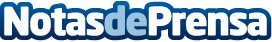 Dieta y estilo de vida influyen en la fertilidad, según un informe de Amnios in Vitro ProjectFactores como el consumo de tabaco y alcohol, la falta de ejercicio físico, el estrés  y la contaminación reducen la capacidad reproductiva. La OMS se vio obligada a establecer nuevos parámetros de calidad del esperma en 2010 por la involución del semenDatos de contacto:Guiomar Lopez912236678Nota de prensa publicada en: https://www.notasdeprensa.es/dieta-y-estilo-de-vida-influyen-en-la Categorias: Nacional Medicina Nutrición Medicina alternativa Bienestar http://www.notasdeprensa.es